Country: Bulgaria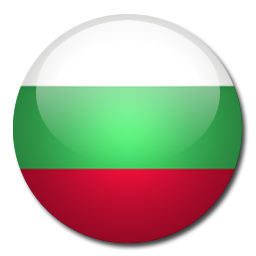 Joined the EU: _____________Current energy production (draw a pie chart here)Figures: 2005Coal			36%Oil			22%Nuclear 		22%Gas			13%Renewables		5%Other			2%Suggest what the ‘other’ might be:Visit the Nationmaster site which has statistics on many countries.It allows you to compare two countries, so visit:http://www.nationmaster.com/compare/Bulgaria/United-Kingdom/EnergyHow do the UK and Bulgaria compare on at least three forms of energy ?